Hiihtopäivä la 21.2.15 / Tiiton kouluValitse joko hiihtokisa tai tarkkuuskisa ja ilmoittaudu luokassa opettajalle.Huoltajat ovat tervetulleita kannustamaan!Hiihtokisa (perinteinen)Kisa hiihdetään lauantaina. Ilmoittautuminen omassa luokassa viimeistään perjantaina 13.2.Palkinnot: kaikille osallistumispalkinto, lisäksi palkitaan kolme parasta joka sarjasta. Sarjat ja matkat: eo (yksi kierros ilman mäkeä), 1.-2. lk tytöt, 1.-2. lk. pojat (kaksi kierrosta ilman mäkeä) 3.-4. lk. tytöt, 3.-4.lk. pojat (kolme kierrosta) 	5.-6. lk. tytöt, 5.-6. lk pojat (neljä kierrosta)TAITarkkuuskisaTavoitteena on hiihtää kaksi kertaa ja saada sama aika molemmilla kerroilla. Voittaja on se, joka onnistuu hiihtämään niin, että molempien hiihtokertojen ajat ovat lähimpänä toisiaan. Kisa hiihdetään kahdessa osassa. Ensimmäinen hiihto ensi viikolla liikuntatunneilla. Toinen hiihto on lauantaina.Ilmoittautuminen omassa luokassa viimeistään perjantaina 13.2.Palkinnot: kaikille osallistumispalkinto, lisäksi palkitaan kolme parasta joka sarjasta. Sarjat ja matkat: eo (yksi kierros ilman mäkeä x 2)1.-2. lk tytöt, 1.-2. lk. pojat (kaksi kierrosta ilman mäkeä x 2)3.-4. lk. tytöt, 3.-4.lk. pojat (kolme kierrosta x 2) 	5.-6. lk. tytöt, 5.-6. lk pojat (neljä kierrosta x 2)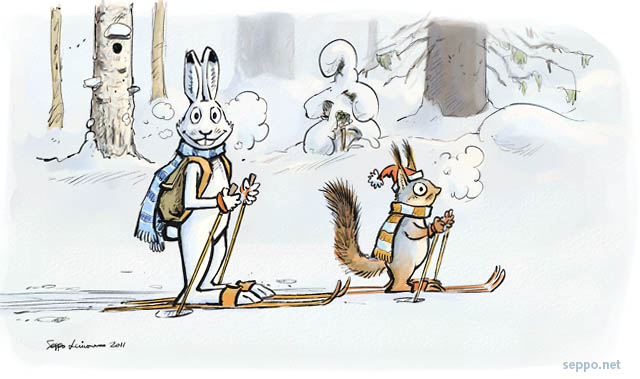 